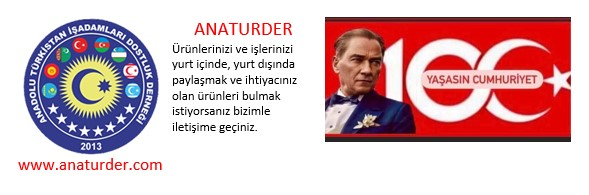 Sağlıklı  bir  yaşamla hayırlı işler diliyoruz. Firma tanıtımlarına başladık. Sizinde firmanızın   sitemizde   tanıtımını gerçekleştirelim.Hizmetimizin  karşılığında derneğimize gönlünüzden kopan bütçenize uygun bir bağışta bulunmanızı  diliyoruz.Derneğimize yapacağınız bu bağışı aşağıda bilgilerini verdiğimiz öğrenciyede yapabilirsiniz. Dernek  hesabımızada yapabilirsiniz. Dernek  banka hesabımız Dernek sitemizde vardır. Derneğimize yapılan bağışlarında yüzde ellisini depremzede  olup zor durumdaki ünüverste öğrencilerine  yardım yapıyoruz.Şu anda acil olan   bir öğrencimizin bana yazdığı metni ve bilgilerini  veriyorum. Firmanız  yoksada  gönlünüzde kopan azda olsa  yardımınızı bekliyoruz. 8  Taksitin ikisi ödendi hayırseverlerce altı taksit  duruyor . Hayırınız kabul olsun TR16 0001 0001 8489 0325 5450 01Ziraat bankasi    /     Gülcan tanrıverdiKızımızın annesi Adıyamanda  2 çocukla konteynırda yaşıyorKızımızın bana yazmış olduğu  yazı aşağıdadır,Merhaba dede ben hemşirelik bölümü okuyorum üniversite son sınıf öğrencisiyim bu yıl inşallah bitirevem dede benim aylık okula 5 bin TL vermem gerekiyor yurtta kalıyorum aylık yurtada 2 bin TL veriyorum geçen ay dede bir tane hayır sever abi vardı o Eylül ayı okul taksitimi verdi bu ay daha veremedim kendi harcligimi dede hafta sonları saatlik garsonluk yaparak harcligimi çıkarıyorum ama okul parami cikaramiyorum bu yıl hem okulum var kpss var stajım var çalışamıyorum sadece hafta sonu garsonluga gidebiliorum başka yok ailemin gelir kaynağı yok dede bundan önce tütün yapıyorduk ama bu yıl depremden dolayı evlerimiz yıkıldı kalıcak biryerjmiz yoktu ondan yapamadık bu yılda işte bir kardesim sinava hazırlanıyor üniversiteye bir kardeşim de ana sinifina gidiyor sabit gelirmimiz yok sadece devlet aylık 5 bin yardım veriyor o da sadece annem kardeşlerime 1 ayda yetiyor okul dur evdir anca yetiyor yani dede bu yıl biraz zordayiz hiç kolay birşeyden gecemiyoruz benim okul ödemem sıkıntılı normalde kompile taksitsiz ödememiz lazımdı ben oduyemedigimden okulumu dondurmak zorunda kalicaktim hocalarıma durumu anlattım dilekçe yazdık okula okul 8 taksit yaptı anca her ay 5 bin TL okula yapmam gerek dede bu şekilNOT : Yapmış olduğunuz yardımı bize bildiriniz.   +90 543 945 03 51Gereğini sizlere arzediyorum  saygılarımla